SYMPOSIUM SUR LE RENOUVEAUDU FOOTBALL ALGERIENATELIER N° 03 PROFESSIONNALISME, FINANCEMENT                     SPONSORING ET DROIT TELEVISUELSJUILLET 2018PLAN PREABULEComposition Résolutions Proposition de Solutions. PREAMBULENous aborderons le sujet de cet atelier en lançant un appel aux responsables sportifs : « Ne vous trompez pas de cible ».D’aucun s’engagent allégrement à remettre en cause le professionnalisme de notre football, pérennisant parfait sa remise en question voire sa disparition.Ceci est un faux dé  qui débouchera inéluctablement sur de fausse solutions.  En fait, il ne faut pas faire ici le procès des dirigeants sportifs mais avoir le courage de dire certaines vérité,Est-il logiquement qu’une structure (CSA) soit actionnaire majoritaire dans une SSPA avec un capital sociale de 1 Million de Dinars alors que le budget est de 50 Milliard se centimes et plus ? Est-il logique qu’une société commerciale éligible à l’application de l’article 715      du code de commerce continue d’archiver pendant (7 ans). Le problème ici est de revenir à l’orthodoxie de gestion et apprendre à faire la politique de ces moyens, apprendre tout d’abord à respecter la réglementation et non comment la contourner. Il faut juste faire preuve de lucidité et de créativité. 1.Composition Ould Moussa Yacine                     Economiste Boukhari Said                                Economiste Bellabes Abdelhafid                      AAIF Soulimane Nacedine                      WAT Benhamza Yacine                          LRF SAIDA Fergani  Ali                                    AAIFRezki Mustapha                             Pdt Club mob Gharbi Baderedine                         DJS ORAN Nefil Imane                                    Prof de sociologie ES/ STS. MJSKrache Tarek                                  DJS ALGER Yafsah Djaffer                               Expert Conseiller Louesfane Khaled                          Chef d’étude Hayouf Said                                   Mini industrie et des Mines Adjmi Meriem                                Conseiller en sport( Management)Boucetta Abdelhamide                  Représentant CABBA  Aissaoui Mouldi                             Ex USMA, FAF, MJSAllik Said                                       CSA/USMA Souilana Malik                               MF/ DGIKribes Djoudi                                 MF/ DGIBerriche Lekhdar                            Dir Bien Gouffi Mohamed                           Consultant Markuting Bourouila Yacine                           Journaliste EPTV Medouar Abdelkrim                      Pdt ASO Khodja Abderrahmane                  Dir Commer EPTV Lalaoui Belkacem                          Ex dirigeant Adda Boudjellal                            Pdt USMBA PROFESSIONNALISME, FINANCEMENT, SPONSORING ET DROITS TVRéaliser un audit financière et organisationnel des clubs professionnels.Réduire la valeur budgétaire des clubs professionnels actuels.Réduire la masse salariale des clubs actuels afin de l’intégrer le périmètre de la légalité au fiscal et social.Assurer un financement adéquat durant la période de transition tout en préconisant un traitement uniforme des dattes fiscales et sociales en contrepartie d’une redéfinition du statut du club professionnel.Déblocage des droits TV pour honorer certaines dettes.La mise en place d’un organe de contrôle veillant à la répartition et à la régulation des ressources du sponsoring au profit des clubs au même titre que la publicité.Instaurer des règles procédures pour faire émerger trois statuts types de clubs : professionnel, semi-professionnel et amateur.Rédiger (amender) un nouveau cahier de charges.Instaurer une période de transition de quatre(4) ans facilitant une action structurante inscrite dans la durée en vue de faire émerger de clubs semi-professionnel ou professionnel viable au plan économique et sportif.Rende attractif l’investissement dans le domaine sportif et notamment dans le foot-baal.Engager une réflexion pour développer des partenariats publics-privé.Identifier les possibilités de financement triangulaire : clubs entreprise –collectivité locale.Encourager et faciliter l’actionnariat populaire en ouvrant le capital et en démocratisant la gestion stratégique et opérationnelle du club.Développer le sponsoring, le marketing, la publicité et les droits TV.Règlement l’accès aux postes de gestion.La réhabilitation des organes de gestion et de contrôle.Réviser les statuts des joueurs.Etude-diagnostic des textes relatifs au projet de professionnalisation du football.Accélération de la création de centre de formation.Organiser et offrir les formations pour les différents métiers du football professionnel.Promouvoir l’image de marque du football professionnel.       Promouvoir l’image de marque du football professionnel.       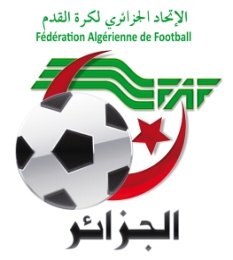 الاتحادية الجزائرية لكرة القدمFEDERATION ALGERIENNE DE FOOTBALL